جامعة محمد لمين دباغين سطيف- 2كلية العلوم الاجتماعية والإنسانيةقسم الفلسفة                                          السنة الجامعية:2020/2021م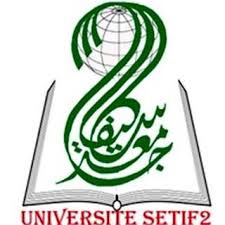 بطاقة تقييم التربص الميداني اسم ولقب الطالب(ة):................................ فترة التكوين من:........................إلى:...........................اسم ولقب المؤطر:.................................... مؤسسة التطبيق:................................الولاية:..................عدد ساعات الحضور:...................توقيع الأستاذ(ة): .................                                     حرر بـ:....................في:..................ختم وتوقيع مدير المؤسسة...........................                                   الجانبمعايير التقييمالتنقيطالنقطةملاحظة حول التقييمالتحضـير- إعداد المذكرة- التحضير المادي0101تسييـر الدرس-  سلامة اللغة-  نوعية الأسئلة (الدقة والصياغة)- استعمال الوسائل- مشاركة التلاميذ- الدقة العلمية-  الجانب المعرفي.- الجانب المنهجي- التحكم في الدرس والوقت- القدرة على التواصل0101010102020101المشـاركة- روح المبادرة- تقبل النصائح والتوجيهات0101السلـوك- المواظبة والاهتمام- الهندام والشخصية0101تقدير الأستاذ المؤطرالعلامة: 16/...............تقدير إدارة قسم الفلسفةالعلامة: 04/...............